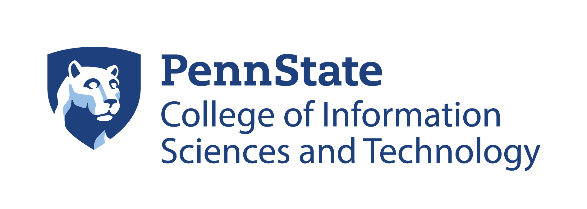 Request for Independent Study (IST 596) FormComplete the following form with your selected instructor. Please note: you are only allowed to take a maximum of six credits of IST 596 during the duration of your program to fulfill specialization course requirements. Independent studies must have a deliverable. Name:PSU ID:Email:Faculty member who will be your instructor ___________________________Number of credits for which you are enrolling:  ________________Semester/year for which you are enrolling:  ________________Statement indicating why the student’s interest cannot be served by a regularly scheduled Penn State course:Description of Independent StudyCourse Title: Course Description:Learning Objectives:Course Activities:Assessment (Please be specific on how the course activities will be assessed):Meeting Times (Please be specific on when you will meet with the instructor):SignaturesFor Office Use OnlyReturn this form to the Office of Graduate Programs in the Westgate Building to be approved by the director of Graduate Programs.SignaturesOffice of Graduate Programs • (814) 863-0591 • ISTgradprograms@psu.eduStudent SignatureDateInstructor SignatureDateGraduate Programs Director SignatureDate